Publicado en Madrid el 10/06/2021 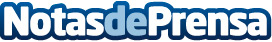 Embutidos España e Hijos refuerza su presencia internacional y busca ampliar nuevos mercados de exportaciónLa compañía se plantea como objetivo llegar a los 80 países a corto plazo. Embutidos España e Hijos, una de las fundadoras del Consorcio del Chorizo Español, concentra en Europa el 50% del total de sus exportaciones, seguido por América del Sur (30%), África (5%) y Canadá (5%), mientras el 10% restante corresponde a Centroamérica, Asia y OceaníaDatos de contacto:Agrifood Comunicación917217929Nota de prensa publicada en: https://www.notasdeprensa.es/embutidos-espana-e-hijos-refuerza-su-presencia Categorias: Internacional Gastronomía Restauración Recursos humanos Consumo http://www.notasdeprensa.es